Publicado en   el 29/07/2015 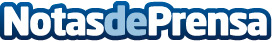 Se constituye la Plataforma del Tercer Sector en la Comunidad ValencianaDatos de contacto:Nota de prensa publicada en: https://www.notasdeprensa.es/se-constituye-la-plataforma-del-tercer-sector Categorias: Solidaridad y cooperación http://www.notasdeprensa.es